                                                             ПРИКАЗот  26 июля 2018 г.			                                                                  № 20                                                                      ст. ГиагинскаяОб утверждении порядка и методики планированиябюджетных ассигнований бюджета муниципального образования «Гиагинский район» на 2019 год и на плановый период 2020 и 2021 годовВ соответствии со статьей 174.2 Бюджетного кодекса Российской Федерации и в целях формирования бюджета муниципального образования «Гиагинский район» на 2019 год и на плановый период 2020 и 2021 годов                                               п р и к а з ы в а ю:1. Утвердить:1) порядок планирования бюджетных ассигнований бюджета муниципального образования «Гиагинский район» на 2019 год и на плановый период 2020 и 2021 годов согласно приложению № 1;2) методику планирования бюджетных ассигнований бюджета муниципального образования «Гиагинский район» на 2019 год и на плановый период 2020 и 2021 годов согласно приложению № 2.2. Главным распорядителям бюджетных средств:1) при планировании бюджетных ассигнований бюджета муниципального образования «Гиагинский район» на 2019 год и на плановый период 2020-2021 годов руководствоваться настоящим приказом;2) обеспечить формирование бюджетных проектировок в сроки, установленные постановлением главы муниципального образования «Гиагинский район» от 4 июля 2014 года № 85 «О Порядке и сроках составления проекта бюджета муниципального образования «Гиагинский район» на очередной финансовый год и плановый период» (с изменениями от 24 мая 2018 года). 3. Бюджетному отделу управления финансов администрации муниципального образования «Гиагинский район» довести настоящий приказ до сведения главных распорядителей бюджетных средств муниципального образования «Гиагинский район».4. Контроль за исполнением настоящего приказа оставляю за собой.Начальник управления финансовадминистрации МО «Гиагинский район»				                         И.Н.ПоддубнаяПриложение № 1к приказу Управления финансовадминистрации МО «Гиагинский район"от 26.07.2018 г. № 20ПорядокПланирования бюджетных ассигнованийбюджета муниципального образования «Гиагинский район» на 2019 год и на плановый период 2020 и 2021 годов1. Настоящий порядок планирования бюджетных ассигнований бюджета муниципального образования «Гиагинский район» на 2019 год и на плановый период 2020 и 2021 годов (далее - Порядок) устанавливает правила расчета бюджетных ассигнований бюджета муниципального образования «Гиагинский район» при подготовке проекта решения Совета народных депутатов муниципального образования «Гиагинский район» на 2019 год и на плановый период 2020 и 2021 годов.2. Основные понятия и термины, используемые в настоящем Порядке, применяются в значениях, установленных Бюджетным кодексом Российской Федерации, нормативными правовыми актами Республики Адыгея и нормативными правовыми актами муниципального образования «Гиагинский район».3. Бюджетные ассигнования группируются по видам в соответствии со статьей 69 Бюджетного кодекса Российской Федерации и рассчитываются с учетом положений статей 69.1, 70, 74.1, 78, 78.1, 78.2, 79, 79.1, 80 Бюджетного кодекса Российской Федерации.4. Планирование объемов бюджетных ассигнований бюджета муниципального образования «Гиагинский район» осуществляется по программным расходам (расходным обязательствам, включенным в муниципальные программы муниципального образования «Гиагинский район» и в ведомственные целевые программы муниципального образования «Гиагинский район») и непрограммным расходам. 5. В состав бюджетных ассигнований включаются расходы на реализацию муниципальных программ муниципального образования «Гиагинский район» в соответствии с Перечнем.6. Планирование бюджетных ассигнований осуществляется главными распорядителями бюджетных средств (далее – ГРБС) раздельно по бюджетным ассигнованиям на исполнение действующих и принимаемых расходных обязательств.7. ГРБС осуществляют планирование бюджетных ассигнований на исполнение расходных обязательств на 2019 год и плановый период 2020 и 2021 годов в разрезе кодов классификации расходов бюджетов бюджетной системы Российской Федерации и представляют их в управление финансов администрации муниципального образования «Гиагинский район» (далее – Управление финансов) на бумажном носителе. 8. Управление финансов проверяет полученные сведения и материалы по планированию бюджетных ассигнований, полноту и правильность прилагаемых расчетов и обоснований. В случае наличия замечаний к представленным материалам сообщает об этом ГРБС, которые не позднее трех рабочих дней после получения замечаний дорабатывают их и представляют в Управление финансов уточненные сведения и материалы.9. Управление финансов рассматривает и согласовывает с ГРБС бюджетные проектировки бюджета муниципального образования «Гиагинский район» в сроки, установленные постановлением главы муниципального образования «Гиагинский район» от 7 июля 2014 года № 85 «О порядке и сроках составления проекта бюджета муниципального образования «Гиагинский район» на очередной финансовый год и плановый период» (с изменениями от 24 мая 2018 года).10. Планирование бюджетных ассигнований на финансовое обеспечение выполнения муниципального задания осуществляется в соответствии с общероссийскими базовыми (отраслевыми) перечнями (классификаторами) государственных и муниципальных услуг и работ и Региональным перечнем (классификатором) государственных (муниципальных) услуг, не включенных в общероссийские базовые (отраслевые) перечни (классификаторы) государственных и муниципальных услуг, и работ, оказание и выполнение которых предусмотрено нормативными правовыми актами. 11. Планирование бюджетных ассигнований за счет средств республиканского бюджета осуществляется на основе проекта республиканского бюджета на 2019 год и на плановый период 2020 и 2021 годов.12. Расходные обязательства, представленные ГРБС по окончании процедуры согласования параметров бюджета муниципального образования «Гиагинского район», к рассмотрению Управлением финансов не принимаются.13. Планируемые объемы бюджетных ассигнований бюджета муниципального образования «Гиагинский район»  могут корректироваться в зависимости от прогнозируемого объема доходов бюджета муниципального образования «Гиагинский район»  и поступлений источников финансирования его дефицита.Приложение № 2к приказу управления финансов администрации МО «Гиагинский район» от 26.07.2018 г. № 20Методикапланирования бюджетных  ассигнованийбюджета муниципального образования «Гиагинский район» на 2019 год и на плановый период 2020 и 2020 годов1. Настоящая методика устанавливает основные подходы и положения, применяемые ГРБС в процессе планирования бюджетных ассигнований бюджета муниципального образования «Гиагинский район» на 2019 год и плановый период 2020 и 2021 годов.2. За базовые объемы бюджетных ассигнований для формирования расходов на 2019 год принимаются показатели, утвержденные Решением Совета народных депутатов муниципального образования «Гиагинский район» от 21 декабря 2017 года № 39 «О бюджете муниципального образования «Гиагинский район» на 2018 год и на плановый период 2019 и 2021 годов» (без учета внесенных в него изменений).3. Объемы бюджетных ассигнований на 2020 и 2021 годы рассчитываются исходя из параметров  2019 года, а также с учетом положений настоящей методики.4. Базовые объемы бюджетных ассигнований на исполнение действующих расходных обязательств на 2019 год корректируются на суммы расходов, возникших в результате структурных и организационных преобразований в установленных сферах деятельности (включая оптимизацию штатной численности и фонда оплаты труда и изменения контингента получателей), а также корректируются на суммы, необходимые для реализации решений, принятых или планируемых к принятию в 2018 году и подлежащих учету при уточнении бюджета муниципального образования «Гиагинский район»  на текущий год.К числу таких решений относятся:1) обеспечение размера оплаты труда отдельных категорий работников образовательных учреждений, работников культуры учреждений культуры, определенных Указами Президента Российской Федерации от 7 мая 2012 года № 597 «О мероприятиях по реализации государственной социальной политики», от 1 июня 2012 года № 761 «О Национальной стратегии действий в интересах детей на 2012 - 2017 годы» (далее – Указы Президента Российской Федерации) с учетом доведенных Министерством экономического развития и торговли Республики Адыгея показателей прогноза среднемесячного дохода от трудовой деятельности в Республике Адыгея на 2019-2021 годы и необходимостью сохранения целевых показателей Указов Президента Российской Федерации на достигнутом уровне ежегодно с 1 января;2) обеспечение минимального размера оплаты труда, установленного Федеральным законом от 19 июня 2000 года № 82-ФЗ «О минимальном размере оплаты труда»;3) расходы на оплату труда работников бюджетного сектора экономики, за исключением оплаты труда отдельных категорий работников бюджетной сферы, указанных в подпункте 1 настоящего пункта, определяются с учетом индексации на прогнозный уровень инфляции в 2019 году на 4,7%, в 2020 году – 3,7%, в 2021 году – 4,0% ежегодно с 1 октября;4) увеличение бюджетных ассигнований в связи с ежегодной индексацией на исполнение публичных нормативных обязательств исходя из индекса роста потребительских цен за предыдущий год в 2019 году на 4,7%, в 2020 году –3,7%, в 2021 году – 4,0% ежегодно с 1 октября, которые в соответствии с нормативными правовыми актами муниципального образования «Гиагинский район» подлежат ежегодной индексации;5) увеличение объемов бюджетных ассигнований на обеспечение выполнения функций органов местного самоуправления и обеспечения деятельности муниципальных учреждений муниципального образования «Гиагинский район» (за исключением расходов на оплату труда, на оплату за коммунальные услуги и на увеличение стоимости основных средств) на фактически сложившийся уровень инфляции за прошедший год ежегодно с 1 января на 2,5%.5. В базовые объемы  бюджетных ассигнований не включаются расходы за счет безвозмездных поступлений от физических и юридических лиц, в том числе добровольных пожертвований.6. При расчете объемов бюджетных ассигнований на исполнение расходных обязательств в 2020 и 2021 годы:1) исключаются расходы на исполнение расходных обязательств, срок действия которых ограничен или истекает в предшествующем, соответственно, 2020 или 2021 году;2) в случае если расходы предусмотрены не с начала года, расходы рассчитываются с учетом годовой потребности на соответствующий период;3) в случае если расходы не предусмотрены в соответствующем году, они определяются с учетом действующих нормативных правовых актов, договоров (соглашений), обуславливающих возникновение расходных обязательств муниципальном образовании «Гиагинский район» на 2020 и 2021 годы.7. Объемы бюджетных ассигнований на уплату налогов, сборов и иных обязательных платежей в бюджетную систему Российской Федерации рассчитываются отдельно по видам налогов, сборов и иных обязательных платежей исходя из прогнозируемого объема налоговой базы и значения налоговой ставки.8. ГРБС в рамках бюджетных полномочий ГРБС муниципального образования «Гиагинский район»  осуществляют планирование соответствующих расходов бюджета, составляют обоснования бюджетных ассигнований, обеспечивают результативность, адресность и целевой характер использования бюджетных средств.9. Объемы бюджетных ассигнований на предоставление субсидий муниципальным бюджетным учреждениям муниципального образования «Гиагинский район» на финансовое обеспечение выполнения ими муниципального задания рассчитываются на основании нормативных затрат на оказание ими муниципальных услуг физическим и (или) юридическим лицам и нормативных затрат на содержание муниципального имущества в соответствии с порядками расчета нормативных затрат на оказание муниципальных услуг и работ, утвержденными ГРБС, осуществляющих функции и полномочия учредителя муниципальных бюджетных учреждений муниципального образования «Гиагинский район», созданных на базе имущества, находящегося в муниципальной собственности муниципального образования «Гиагинский район», с соблюдением общих требований, определенных федеральными органами исполнительной власти, осуществляющими функции по выработке муниципальной политики и нормативно-правовому регулированию в установленных сферах деятельности, с учетом результатов мониторинга потребности в муниципальных услугах, осуществляемого в соответствии с постановлением главы муниципального образования «Гиагинский район» от 29 июля 2013 года № 84 «О порядке мониторинга потребности в предоставлении муниципальными учреждениями муниципального образования «Гиагинский район» муниципальных услуг», а также с учетом выполнения муниципального задания в отчетном финансовом году и текущем финансовом году.10. Начисления на выплаты по оплате труда устанавливаются с учетом положений главы 34 части второй Налогового кодекса Российской Федерации и Федерального закона от 24 июля 1998 года № 125-ФЗ «Об обязательном социальном страховании от несчастных случаев на производстве и профессиональных заболеваний».11. Объем бюджетных ассигнований на оплату коммунальных услуг планируется исходя из утвержденных распоряжением главы муниципального образования «Гиагинский район» лимитов потребления коммунальных услуг на 2019 год и на плановый период 2020-2021 годов.12. Объемы бюджетных ассигнований по остальным видам (направлениям) расходов определяются без применения индексации.13. Объемы бюджетных ассигнований на реализацию муниципальных программ, ведомственных целевых программ рассчитываются плановым методом, и их наименования указываются в соответствии с паспортами (проектами паспортов) соответствующих программ.14. Объемы бюджетных ассигнований на исполнение обязательства по предоставлению межбюджетных трансфертов в форме дотаций из бюджета муниципального образования «Гиагинский район» рассчитываются в соответствии с решением Совета народных депутатов муниципального образования «Гиагинский район» от 23 апреля 2015 года № 357 «Об утверждении положения межбюджетных отношениях в муниципального образования «Гиагинский район»» и принимаемыми в соответствии с ним нормативными правовыми актами, на основании которых планируется предоставление указанных межбюджетных трансфертов.15. Объемы бюджетных ассигнований на исполнение обязательств по погашению и обслуживанию муниципального долга муниципального образования «Гиагинский район» рассчитываются плановым методом в соответствии с нормативными правовыми актами муниципального образования «Гиагинский район», договорами и соглашениями, определяющими условия привлечения, обращения и погашения муниципальных долговых обязательств муниципального образования «Гиагинский район», с учетом прогноза объема задолженности по каждому долговому обязательству и сроков погашения ранее привлеченных заемных средств.16. Муниципальные гарантии муниципального образования «Гиагинский район» в 2019 - 2021 годах не предоставляются.17. В ходе рассмотрения бюджетных проектировок бюджета на 2019 - 2021 годы управление финансов администрации муниципального образования «Гиагинский район» может запрашивать у главных распорядителей (распорядителей), получателей средств бюджета информацию и материалы, имеющие отраслевую специфику, включая расшифровки по отдельным направлениям затрат для объективного формирования бюджета муниципального образования «Гиагинский район».РЕСПУБЛИКА АДЫГЕЯУправление финансов администрации МО «Гиагинский район»АДЫГЭ РЕСПУБЛИКЭДжаджэ районным и Финансовэ Управление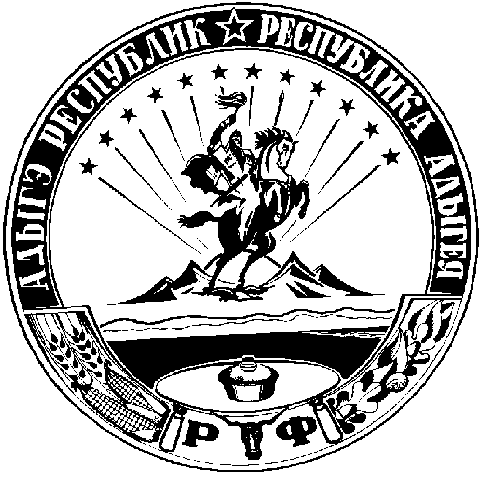 